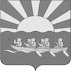 АДМИНИСТРАЦИЯ МУНИЦИПАЛЬНОГО ОБРАЗОВАНИЯЧУКОТСКИЙ МУНИЦИПАЛЬНЫЙ РАЙОНПОСТАНОВЛЕНИЕот 13.06.2017 г. № 213с. ЛаврентияРассмотрев схему расположения земельного участка из земель населённых пунктов, ориентировочной площадью 2632 кв. м, вид разрешенного использования: водный транспорт, в территориальной зоне–С-5 зона с особыми условиями использования территории, расположенного по адресу: 689300, Чукотский автономный округ, Чукотский район, с. Лаврентия, микрорайон Катрыткино, выполненную на кадастровом плане территории, в границах кадастрового квартала 87:08:080001, руководствуясь ст.11.10. Земельного Кодекса РФ, Федеральным законом от 25.10.2001 г. № 137-ФЗ «О введении в действие Земельного кодекса Российской Федерации», Федеральным законом от 06.10.2003 г. № 131-ФЗ «Об общих принципах организации местного самоуправления в Российской Федерации», Уставом муниципального образования Чукотский муниципальный район, Администрация муниципального образования Чукотский муниципальный район:ПОСТАНОВЛЯЕТ: 1. Утвердить схему расположения земельного участка из земель населённых пунктов ориентировочной площадью 2632 кв. м, вид разрешенного использования: водный транспорт, в территориальной зоне – С-5 зона с особыми условиями использования территории, расположенного по адресу: 689300, Чукотский автономный округ, Чукотский район, с. Лаврентия, микрорайон Катрыткино, выполненную на кадастровом плане территории, в границах кадастрового квартала 87:08:080001.2. Контроль за исполнением настоящего постановления оставляю за собой.Глава Администрации                                                                        Л.П. ЮрочкоОб утверждении схемы расположения земельного участка расположенного по адресу: 689300, Чукотский автономный округ, Чукотский район, с. Лаврентия, микрорайон Катрыткино